CRECIMIENTO DE LAS CIUDADESLa migración del campo a la ciudad: A finales el siglo XX, en la mayor parte de los países del mundo se vivió un fenómeno que ha transformado totalmente los territorios rurales y urbanos: la migración desde el campo hacia la ciudad. Existen diversas causas que explican el abandono de los campesinos de las áreas rurales y su migración hacia las zonas urbanas, entre otras:  El desempleo en el campo, por la pérdida de productividad. Las condiciones de vida deficientes en las áreas rurales El crecimiento de la población en las áreas rurales La esperanza de encontrar mejores condiciones de vida en las ciudades. Movilidad espacial de la población ColombianaLa configuración territorial colombiana ha estado relacionada con la movilidad espacial de la población. En el siglo XX, dicha movilidad correspondió a las migraciones campo-ciudad y a los desplazamientos intra e interregionales. Las causas de estos desplazamientos fueron el intensoproceso de urbanización, la incipiente industrialización, el auge del comercio y los servicios, la profundización de la crisis agraria, la concentración de la propiedad y la violencia política en el campo; y los desequilibrios regionales, causados por la reducción de oportunidades y de desarrollo económico. MigraciónSe denomina migración a todo desplazamiento de la población (humana o animal) que se produce  desde un lugar de origen a otro destino y lleva consigo un cambio de la residencia habitual.Los migrantes son quienes abandonan su lugar de residencia habitual o huyen de él para trasladarsea otro lugar, generalmente en el extranjero, en búsqueda de perspectivas mejores y más seguras. La migración puede ser voluntaria o involuntaria, pero casi siempre es una combinación de decisiones y limitaciones, que puede implicar el propósito de vivir en el extranjero durante un largo período.Urbanismo:(también llamado en planificación urbana) es la ciencia y técnica de la ordenación delas ciudades y del territorio. El objeto principal de la disciplina urbanística es la planificación de las mismas, los estudios sobre el fenómeno urbano. La urbanización: Es el fenómeno de crecimiento de las áreas urbanas a nivel mundial. El  crecimiento de las áreas urbanas a nivel mundial. El crecimiento de la población en las ciudadesobligada a que éstas concentren servicios como:  Educación Salud Vivienda  Acueducto, alcantarillado, energía eléctrica y telefonía Transporte Comercio El desplazamiento: Las poblaciones desplazadas abandonan su lugar de residencia habitual en movimientos colectivos, debido por lo general a un desastre repentino – como un terremoto o una inundación –, a una amenaza o a un conflicto armado, como mecanismo para hacer frente a la situación y con la intención de regresar. Si bien la migración y el desplazamiento están interrelacionados, deben distinguirse. La situación de las poblaciones desplazadas, ya sea a través de fronteras (por ejemplo, afluencia de refugiados) odentro de sus países, debido a un desastre o un conflicto armado, requiere por lo general la puestaen marcha de operaciones de socorro conjuntamente con una labor orientada a brindar soluciones duraderas colectivas. La migración, a su vez, suele requerir asistencia social, protección jurídica y apoyo a las perspectivas futuras más individualizadas. El desplazamiento, sea cual sea su causa, es siempre traumático, o sea que ha de preverse en todos los casos un servicio de apoyo psicológico. Los desplazamientos de poblaciones llevan a menudo a las personas a seguir buscando un lugar para instalarse y a convertirse en migrantes. Los servicios públicos Un servicio es un conjunto de actividades que buscan responder a las necesidades de un cliente. Los servicios incluyen una diversidad de actividades desempeñadas por un crecido número de funcionarios que trabajan para el estado (servicios públicos) o para empresas particulares (servicios privados); entre estos pueden señalarse los servicios de: electricidad, agua, aseo, teléfono, telégrafo, correo transporte, educación, sanidad y asistencia social. Hay dos grandes maneras de clasificar los servicios.   Los servicios públicos son apoyados por el Estado, y defiende el interés general de la sociedad.  Los servicios privados que son soportados económicamente por la iniciativa privada y defienden solamente el derecho del consumidor de ese servicio.  La educación La salud El acueducto La energía Los combustibles ACTIVIDAD 1. La migración es: 2. La diferencia ente migración y desplazamiento es: Represéntala en una matriz comparativa3. ¿Cuáles son las razones por las cuales ocurre el desplazamiento?4. Escribe una historia como fantasía literaria relacionada con el desplazamiento en Colombia.5. Elaboré una ilustración  que represente el Urbanismo.6. ¿Cuáles son los efectos del crecimiento de la población en el medio ambiente?7. ¿Cómo se puede lograr un mayor equilibrio entre el crecimiento de  la  población en Colombia y el uso adecuado de los recursos naturales? Lectura: Desplazamiento forzado y migraciones: Es una forma de violencia utilizada en Colombia por los grupos armados para expulsar a la población de sus territorios, mediante masacres, incursiones militares y amenazas.En Colombia, el desplazamiento es un fenómeno asociado a la guerra de baja intensidad que se libra en todo el país. Ha sido un evento central en la organización territorial. El desplazamiento no ha sido un fenómeno de expulsión en un periodo corto de tiempo; por el contrario, ha sido un fenómeno recurrente y continuo. En general, es un acto repetitivo y cuasi permanente en la organización de la población colombiana. (Naranjo Giraldo Gloria, 2001). El desplazamiento de la población es el resultado de prácticas de control sobre el territorio y depende del interés de los diversos grupos por mantener el control de áreas militares y de recursos tales como: el agua, la tierra, el oro, el petróleo y áreas de cultivos de uso ilícito, entre otros. Sin embargo, el desplazamiento no es un hecho obligatorio de las operaciones militares ni obedece únicamente a los actores armados. Detrás de este fenómeno hay intereses económicos y políticos de grandes ganaderos, narcotraficantes, capitalistas nacionales y transnacionales. En algunas áreas, el desplazamiento es un fenómeno silencioso, diario, cotidiano, realizado por un miembro de la familia o por familias completas, es un proceso de ida y vuelta, de sucesivas expulsiones, cortos retornos y estabilizaciones temporales, que dura años, dependiendo de los actores armados y el poder que ejerzan sobre el territorio (Bello Marta: 2003). ACTIVIDADElabora una síntesis a través de un mapa gráfico, un mentefacto, un mapa conceptuala. Idea principal e ideas secundarias.b. Causas y consecuencias del desplazamiento forzado. Lee el siguiente texto.La lucha diaria contra la pobrezaRocío Páez es una mujer campesina madre de tres pequeños de 7, 10 y 13 años, quien vive en una pequeña parcela cerca de Guasca en el departamento de Cundinamarca. Las facturas de servicios públicos dicen que Rocío y sus pequeños pertenecen al estrato 2, aunque viendo su aspecto y las condiciones en que vive, parece ser, más bien, de estrato cero. “Antes, podíamos conseguir la comida, pero por acá la pobreza se creció, los cultivos los inundó la lluvia, no hay trabajo y apenas conseguimos para un poco de sopa al día. La verdad es que estamos perdiendo la lucha diaria contra la pobreza”, dice Rocío antes de echarse a llorar. Responde en tu cuaderno:a. ¿Por qué se dice en el texto que Rocío y sus pequeños “parecen ser de estrato cero”? b. ¿Conoces colombianos que vivan en una situación parecida a la de Rocío?Comenta el caso. c. ¿Crees que dejar el campo e ir a la ciudad puede ayudar a las personas amejorar su calidad de vida? Explica tu respuesta.  Piensa en alguna manera de ayudar a combatir la pobreza. Luego, elabora un afiche que promueva tu propuesta. Pega el afiche en un área común dentro de la Institución  para compartirlo con tus compañeros y crear conciencia sobre el tema.  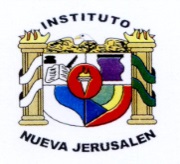 INSTITUTO NUEVA JERUSALEN“ Crecemos espiritualmente ,edificando el saber y el futuro en lo alto ”TALLER AREA DE SOCIALESINSTITUTO NUEVA JERUSALEN“ Crecemos espiritualmente ,edificando el saber y el futuro en lo alto ”TALLER AREA DE SOCIALESINSTITUTO NUEVA JERUSALEN“ Crecemos espiritualmente ,edificando el saber y el futuro en lo alto ”TALLER AREA DE SOCIALESEstudiante:Grado: Año: 2015Docente:  Edna Luz López GómezFecha de recibo: Fecha de recibo: 